GREENWOOD PUBLIC SCHOOL, ADITYAPURAM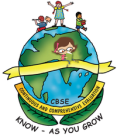 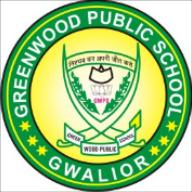 OUR MOTTO-DEVELOPMENT WITH DELIGHTSECOND UNIT TEST SYLLABUS FOR CLASS-XI (COMMERCE) (2022-23)GREENWOOD PUBLIC SCHOOL, ADITYAPURAMOUR MOTTO-DEVELOPMENT WITH DELIGHTSECOND UNIT TEST SYLLABUS FOR CLASS-XI (PCM+PCB) (2022-23)SubjectsSyllabusEnglishFlamingo- Last Lesson, My mother at sixty sixVistas- The Third LevelNotice, Invitation, Job ApplicationBusiness StudiesCh-7: Sources of Business FinanceCh-8: Small BusinessEconomicsPart-1: Microeconomics1. Producer’s Equilibrium2. Theory of supply3. Forms of marketPart-2: Statistics1. Measures of DispersionAccountancyGST, Trial Balance, Depreciation, Bank Reconciliation StatementPaintingMughal School of PaintingPhysical EducationUnit-6: Test Measurement & EvaluationUnit-7: Fundamental of Anatomy, Physiology in SportsComputer ScienceCh-7: Cyber SafetySubjectsSyllabusEnglishFlamingo- Last Lesson, My mother at sixty sixVistas- The Third LevelNotice, Invitation, Job ApplicationPhysicsGravitation, Waves & OscillationChemistryThermodynamics, Chemical EquilibriumMathsStraight lines, Conics, DerivativesBiologyCh-13 Photosynthesis in Plants, Ch-14 Respiration in PlantsCh-15 Plant growth & development, Ch-17 Breathing & gaseous exchange in HumansPaintingMughal School of PaintingPhysical EducationUnit-6: Test Measurement & EvaluationUnit-7: Fundamental of Anatomy, Physiology in SportsComputer ScienceCh-7: Cyber Safety